ΠΡΟΓΡΑΜΜΑ ΜΕΤΑΠΤΥΧΙΑΚΩΝ ΣΠΟΥΔΩΝ
«Δραματική Τέχνη και Παραστατικές Τέχνες στην Εκπαίδευση και Δια Βίου Μάθηση – MA in Drama and Performing Arts in Education and Lifelong Learning» (ΠΜΣ  ΔΡΑ.ΤΕ.Π.Τ.Ε.)ΔΕΛΤΙΟ ΤΥΠΟΥ 

Θεατροπαιδαγωγικό πρόγραμμα δημιουργικής γραφής 
με παιδιά Δ’ Τάξης του Δημοτικού Σχολείου 
Δαλαμανάρας
ΩΡΑ 10:00
ΚΛΕΙΣΤΗ ΟΜΑΔΑ
«Ο ΦΟΒΟΣ ΤΟ ‘ΣΚΑΣΕ…»Την Παρασκευή 8 Απριλίου 2016 το Μεταπτυχιακό Πρόγραμμα Σπουδών του Τμήματος Θεατρικών Σπουδών Πανεπιστημίου Πελοποννήσου σε συνεργασία με το Δημοτικό Σχολείο Δαλαμανάρας θα πραγματοποιήσει θεατροπαιδαγωγικό εργαστήρι δημιουργικής γραφής με τίτλο «Ο ΦΟΒΟΣ ΤΟ’ ΣΚΑΣΕ…».Ένα από τα πιο έντονα και αρνητικά συναισθήματα που ταλαιπωρεί τις παιδικές ψυχές είναι το αίσθημα του φόβου. Μέσα από τεχνικές της Δραματικής Τέχνης και της Τέχνης της Γραφής τα παιδιά θα έχουν την ευκαιρία με βιωματικό τρόπο να εκφράσουν, να αντιμετωπίσουν τους φόβους τους και να δημιουργήσουν δικά τους κείμενα.Σκοπός του θεατροπαιδαγωγικού εργαστηρίου είναι η ενεργητική ακρόαση, η εξωτερίκευση συναισθημάτων και η δυνατότητα επίλυσης αρνητικών καταστάσεων . Την ομάδα εμψυχώνουν οι μεταπτυχιακές φοιτήτριες:
             Γεωργιάδου Έλενα
             Κουτρουφίνη Δήμητρα

Η Κοσμήτορας της Σχολής Καλών Τεχνών
                             &
Πρόεδρος του Τμήματος Θεατρικών Σπουδών
       του Πανεπιστημίου Πελοποννήσου       Καθηγήτρια Άλκηστις Κοντογιάννη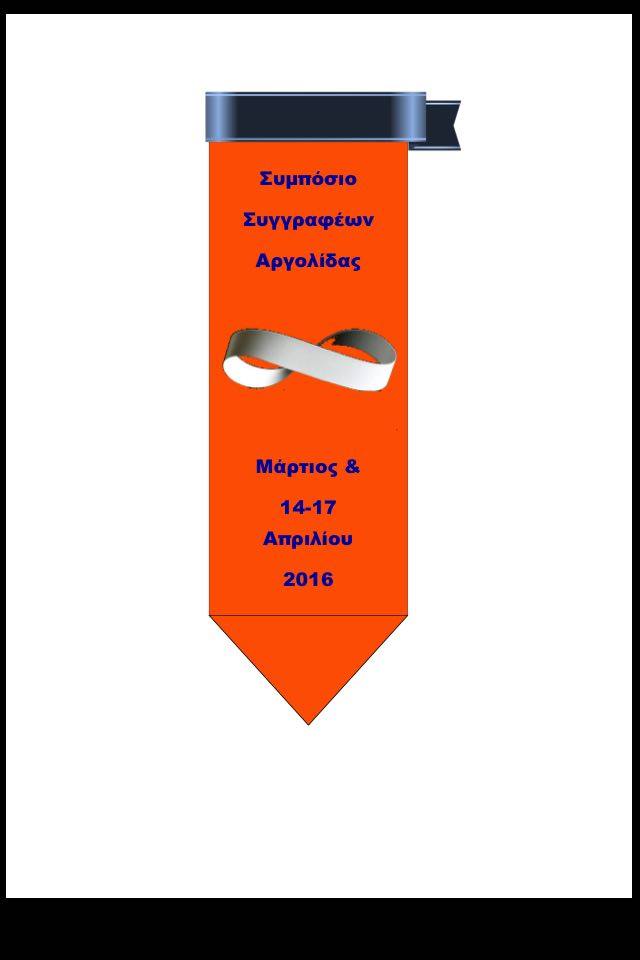 